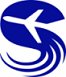 Spokane AirportsDispatcherSpokane Airports is seeking multiple customer service oriented Dispatchers.  Successful applicants must possess excellent communication, multi-tasking, and computer skills. Applicants subject to a criminal investigation and must not have any felony or gross misdemeanor convictions.  Pre-employment testing may also be required. Salary range is $18.62 to 25.15/hr with an excellent benefits package. For position description and to apply visit our web site at www.spokaneairports.net. Position open until filled.  EOE, including disability/vets.